BİLGİ İŞLEM DAİRE BAŞKANLIĞINAAşağıda belirtilen bilgiler doğrultusunda Personel Kimlik Kartı talep ediyorum. Personel Kimlik Kartı basımından sonra tarafıma mail atılarak bilgi verilerek tarafımca teslim alınması hususunu;Gereğini bilgilerinize arz ederim.Başvuru Nedeni: Açıklama: İlgili Form, göreve başlayan personel tarafından eksiksiz bir şekilde doldurularak, göreve başladığı tarih itibariyle elden Bilgi İşlem Daire Başkanlığı’na teslim edilmesi gerekmektedir.https://bidb.sivas.edu.tr/aydinlatma-metinleri sayfasında işlem ile ilgili Aydınlatma Metni mevcuttur.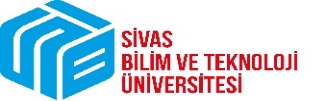 BİLGİ İŞLEM DAİRE BAŞKANLIĞIAçıklamaYeni YayımlandıBİLGİ İŞLEM DAİRE BAŞKANLIĞIDoküman No:BİLGİ İŞLEM DAİRE BAŞKANLIĞIYayın Tarihi:PERSONEL KİMLİK KARTI TALEP FORMU (Memur-İşçi-Sözleşmeli)Revizyon No:PERSONEL KİMLİK KARTI TALEP FORMU (Memur-İşçi-Sözleşmeli)Revizyon Tarihi:Tarih:… / … / 20..Ad Soyad:İmza:(Lütfen tüm alanları doldurunuz.)(Lütfen tüm alanları doldurunuz.)T.C. Kimlik NoAdı-SoyadıUnvanıBirimi Personel Sicil NumarasıCep TelefonuE-Posta Adresiİlk Defa Kayıp/ÇalıntıUnvan/Birim DeğişikliğiDiğer (Açıklayınız) ………………………………………………………………………..